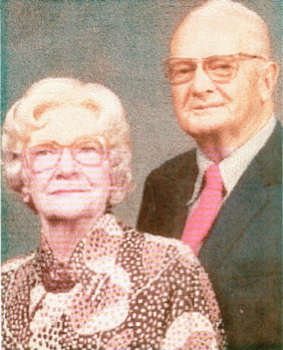 Fred “Squire” & Tibby Jenkins Engeler1984Squire and Tibby moved to Mountain Home in 1958.  Within five years their love of trapshooting brought back to life the sport which had died in 1957.  The Engelers held the first of many State Championships at their Mountain Home Gun Club in 1963.  No state shoots were held in 1958 through 1962.  Tibby’s love of trapshooting began as the daughter of past ATA President and ATA Hall of Fame member Rock Jenkins.  Mr. Jenkins and his brother Ralph, also a former ATA President, ran the Orleans Gun Club in Orleans Indiana, which Tibby was continuously a part of until her departure in 1958.  Tibby, a former ATF Secretary and Squire, a past ATF Treasurer, will long be remembered for their dedication and hard work in bringing back the Arkansas Trapshooting Federation.